Утвержденприказом Председателя Контрольно-счетной палаты МО «Гиагинский район»от «03 » июля  2017г. № 19   ОТЧЕТО РЕЗУЛЬТАТАХ КОНТРОЛЬНОГО МЕРОПРИЯТИЯ «Проверка целевого использования средств дорожного фонда муниципального образования «Гиагинский район» за 2014-2016 годы»1.Основание для проведения  проверки: пункт 8 части II плана работы Контрольно – счетной палаты муниципального образования «Гиагинский район» на 2017 год.2.Цель проверки: - соблюдение законного порядка выделения и целевого расходования средств дорожного фонда муниципального образования «Гиагинский район».3. Объект проверки: администрации МО «Гиагинский район».Юридический адрес: 385600, ст.Гиагинская, ул. Кооперативная, 35. 4. Предмет контрольного мероприятия: документальное изучение информации по соблюдению порядка выделения и целевого расходования средств дорожного фонда муниципального образования «Гиагинский район».5. Проверяемый период деятельности: 2014-2016 годы.6. Вопросы контрольного мероприятия:– соответствует ли законодательству Российской Федерации, Республики Адыгея, нормативным правовым актам Гиагинского района цели, на реализацию которых направлены средства дорожного фонда администрации муниципального образования «Гиагинский район»;– можно ли охарактеризовать использование средств дорожного фонда администрации муниципального образования «Гиагинский район» как целевое использование средств в соответствии с законодательством Российской Федерации, Республики Адыгея, нормативными правовыми актами Гиагинского района; 7. Срок проверки: с « 02 » июня 2017г. по « 23 »июня 2017г. 8. Анализ нормативно-правовых актов, регламентирующих осуществление дорожной деятельности.    Нормативно правовые акты, регламентирующие осуществление дорожной деятельности на территории МО «Гиагинский район»:- Федеральный закон от 06.10.2003 № 131-ФЗ «Об общих принципах организации местного самоуправления в Российской Федерации»;- Федеральный закон Российской Федерации от 08 ноября 2007 года № 257-ФЗ «Об автомобильных  дорогах и о дорожной  деятельности в Российской Федерации и о внесении изменений в отдельные законодательные акты Российской Федерации» (далее–федеральный закон № 257-ФЗ);- Бюджетный кодекс Российской Федерации  (ст. 34; 158; 179.4) (далее— БК РФ);- Гражданский кодекс Российской Федерации (ст.432; 702; 708; 709) (далее –ГК РФ);- Градостроительный Кодекс Российской Федерации;- Решение Совета народных депутатов МО «Гиагинский район» от 20.12.2013г № 236 «О Дорожном фонде муниципального образования «Гиагинский район».Согласно статьи 179.4 БК РФ, Дорожный фонд - часть средств бюджета, подлежащая использованию в целях финансового обеспечения дорожной деятельности в отношении автомобильных дорог общего пользования, а также капитального ремонта и ремонта дворовых территорий многоквартирных домов, проездов к дворовым территориям многоквартирных домов населенных пунктов. К дорожным фондам относятся Федеральный дорожный фонд, дорожные фонды субъектов Российской Федерации и муниципальные дорожные фонды.Деятельность органов местного  самоуправления МО «Гиагинский район» по решению вопросов местного значения в отношении дорожной деятельности  регламентирована пунктом 5 статьи 5 Устава муниципального образования «Гиагинский район».Согласно ст. 15 Федерального закона  от 06.10.2003 № 131-ФЗ "Об общих принципах организации местного самоуправления в Российской Федерации"  к вопросам местного значения  муниципального  района относится дорожная деятельность в отношении автомобильных дорог местного значения вне границ населенных пунктов в границах муниципального района, осуществление муниципального контроля за сохранностью автомобильных дорог местного значения вне границ населенных пунктов в границах муниципального района, и обеспечение безопасности дорожного движения на них, а также осуществление иных полномочий в области использования автомобильных дорог и осуществления дорожной деятельности в соответствии с  законодательством Российской Федерации.Для осуществления  дорожной деятельности  Гиагинского муниципального района  принята нормативно-правовая база:- Порядок формирования и использования Дорожного фонда МО «Гиагинский район», утвержденный решением СНД муниципального образования «Гиагинский район»  от 20 декабря 2013 года № 236 «О Дорожном фонде муниципального образования «Гиагинский район». Согласно Выписке из реестра муниципальной собственности МО «Гиагинский район» автомобильных дорог общего пользования местного значения на 01.01.2016г. протяженность  муниципальных  автомобильных дорог составила 10783 м. Данная Выписка утверждена ведущим специалистом отдела имущественно-земельных отношений администрации МО «Гиагинский район».В нарушение статьи 4 Федерального закона от 21.07.1997 № 122-ФЗ «О государственной регистрации прав на недвижимое имущество и сделок с ним», из трех автомобильных дорог МО «Гиагинский район» свидетельства о государственной регистрации права имеют только две.В нарушение п.5. ст.1 Федерального закона от 24.07.2007 №221-ФЗ «О государственном кадастре» из трех автомобильных дорог кадастровые паспорта имеют только две дороги.КСП МО «Гиагинский район» отмечает, что к проверке не представлена выписка из Единого государственного реестра автомобильных дорог. Единый государственный реестр автомобильных дорог - это федеральный информационный ресурс, который содержит сведения об автомобильных дорогах независимо от их форм собственности и значения, а выписка является подтверждением соответствия данных Перечня данным Единого государственного реестра автомобильных дорог.В нарушение ст. 14, 34 Федерального закона от 08.11.2007 № 257- ФЗ «Об автомобильных дорогах и о дорожной деятельности в Российской Федерации» в муниципальном образовании не  утверждены Правила  расчета размера ассигнований из бюджета МО «Гиагинский район» по нормативному финансированию затрат на капитальный ремонт, ремонт и содержание автомобильных дорог муниципального значения.В нарушение пункта 11 статьи 13 Федерального закона от 08.11.2007 № 257-ФЗ расчеты,  подтверждающие обоснованность нормативов  отсутствуют (на проверку не предоставлены), что не позволяет проверить стоимость финансовых затрат на капитальный ремонт, ремонт и содержание 1 км.  автомобильных дорог муниципального значения.  В  нарушение ст.14 № 257-ФЗ,  п.3 Приказа Минтранспорта от 27.08.2009г. № 150  на территории МО «Гиагинский район»  не проводится   оценка технического и  транспортно-эксплуатационного состояния всех автомобильных дорог, их соответствие требованиям технических регламентов. Отсутствует документальное подтверждение проведения осмотров и оценки фактического состояния  транспортно-эксплуатационного состояния автомобильных дорог.9. Анализ объемов бюджетных ассигнований, доведенных лимитов бюджетных обязательств, финансирования и производственных расходовДорожный фонд в МО «Гиагинский район» был сформирован с 2014 года за счет поступлений от акцизов на подакцизные товары.Проверкой КСП установлено, что в 2014-2015 годах фактического исполнения по дорожному фонду не было.Решением СНД МО «Гиагинский район» от 30.12.2014г № 337 в уточненном бюджете на 2014 год на дорожное хозяйство по КОСГУ 0409 было утверждено 95,3 тыс.рублей. Исполнение за 2014 год по данным решения СНД МО «Гиагинский район» за 2014 год от 21.05.2015г № 371 составило 0 рублей.Решением СНД МО «Гиагинский район» от 17.12.2015г № 414 в уточненном бюджете на 2015 год на дорожное хозяйство по КОСГУ 0409 было утверждено 578,2 тыс.рублей. Исполнение за 2015 год по данным решения СНД МО «Гиагинский район» за 2015 год от 19.05.2016г № 449 составило 422,1 тыс. рублей. Контрольно-счетная палата МО «Гиагинский район» в своем заключении на исполнение бюджета МО «Гиагинский район» за 2015 год указала на ошибочно отраженные бюджетные средства в качестве исполнения по дорожному фонду. Из заключения: «Из пояснения Управления финансов администрации МО «Гиагинский район» 14.12.2015г из  Министерства строительства, транспорта, ЖКХ и дорожного хозяйства Республики Адыгея поступила субсидия в сумме 422,1 тыс.рублей на софинансирование расходов по реализации мероприятия «Обустройство пешеходных переходов, прилегающих к образовательным организациям» по Соглашению № 04-4405 от 07.12.2015г. И 24.12.2015г  эти средства были перечислены на счет администрации МО «Гиагинское сельское поселение», поэтому прошли по программе как исполненные. Из пояснения также следует, что за некоторое время до заключения Соглашения Управление финансов было уведомлено о некоторой субсидии на обустройство пешеходных переходов, прилегающих к образовательным организациям, поэтому ее решили внести на расходы по программе «Обеспечение безопасности дорожного движения» на 2014-2018гг, так как ответственным исполнителем по ней является Управление образования МО «Гиагинский район», а речь шла об  образовательных организациях. При детальном рассмотрении паспорта программы в нем не было обнаружено такое мероприятие, а администрация МО «Гиагинское сельское поселение» не является участником программы. В трехстороннем Соглашении «О предоставлении в 2015 году субсидии из республиканского бюджета Республики Адыгея в сумме 422,1 тыс.рублей на софинансирование расходов на реализацию мероприятий подпрограммы «Повышение безопасности дорожного движения и профилактики правонарушений в области дорожного хозяйства» на 2014-2018гг государственной программы Республики Адыгея «Развитие транспортной системы» на 2014-2018 годы, утвержденной постановлением Кабинета министров Республики Адыгея от 06 декабря 2013 года № 291» от 07.12.2015г № 04-4405 между  Министерством строительства, транспорта, ЖКХ и дорожного хозяйства Республики Адыгея, Администрацией МО «Гиагинский район» и Администрацией МО «Гиагинское сельское поселение» администрация МО «Гиагинский район» выступает только в роли посредника (проводника) субсидии, которая предоставляется на реализацию мероприятий одноименной программы администрации МО «Гиагинское сельское поселение». По мнению Контрольно-счетной палаты, в данном случае субсидию в размере 422,1 тыс.рублей следовало бы отнести на иные доходы-расходы, не включая ее в финансирование по программе, либо внести изменения в паспорт программы, включив в состав участников администрацию МО «Гиагинское сельское поселение».Таким образом, в 2015 году фактическое исполнение по дорожному фонду составило 0 рублей.Для обеспечения  содержания муниципальных дорог МО «Гиагинский район» решением СНД МО «Гиагинский район» от 17.12.2015г. № 413 "О  бюджете МО «Гиагинский район» на 2016 год" первоначально утверждены бюджетные ассигнования на дорожное хозяйство  в сумме  148,4 тыс.руб. по коду КОСГУ 908 0409  "Дорожное хозяйство».  В течение года в бюджет района были внесены изменения  и увеличены бюджетные ассигнования. Решением СНД МО «Гиагинский район» от 22.12.2016г № 492 (уточненный бюджет на 2016 год) на дорожное хозяйство были утверждены ассигнования в сумме 294,9 тыс.рублей. Решением СНД МО «Гиагинский район» от 18.05.2017г. № 549 «О годовом отчете об исполнении бюджета МО «Гиагинский район» исполнение по дорожному фонду составило 276,2 тыс.рублей. Не исполненными осталось 18,7 тыс.рублей.10. Проверка использования средств бюджета МО «Гиагинский район» на осуществление дорожной деятельности в отношении автомобильных дорог общего пользования местного значенияРасходование средств Дорожного фонда в МО «Гиагинский район» в 2016 году было осуществлено в соответствии с реализацией ведомственной целевой программы МО «Гиагинский район»  «Регулирование имущественных отношений» на 2014-2018гг».Исполнение по программе произошло по мероприятию «Выполнение работ по капитальному ремонту, ремонту и содержанию автомобильных дорог общего пользования МО «Гиагинский район» и искусственных сооружений на них (включая разработку проектной документации и проведение необходимых экспертиз), обустройство автомобильных дорог в целях повышения безопасности дорожного движения» раздела «Разграничение государственной собственности на землю».Согласно классификации работ по капитальному ремонту, ремонту и содержанию автомобильных дорог общего пользования и искусственных сооружений на них, утвержденной приказом  Минтранса РФ от 12 ноября 2007 г. N 160 с учетом изменений, перечень участков автомобильных дорог и дорожных сооружений, подлежащих капитальному ремонту или ремонту, определяют путем сопоставления фактических показателей их состояния, определенных по результатам обследований, диагностики и инженерных изысканий с нормативными значениями.В качестве подтверждения состава требуемых объемов работ составляются дефектные ведомости.В нарушение приказа Минтранса РФ от 12 ноября 2007 г. N 160 дефектные ведомости, включающие состав требующих объемов работ, в МО «Гиагинский район» не составляются.Проверка исполнения целевого использования бюджетных средств, выделенных на дорожное хозяйство в 2016 году, выявила следующее:- Контракт от 19.09.2016г № 0176300005416000075-4К заключен с ЗАО «Дорожная ПМК «Гиагинская» на сумму 276200,0 рублей.  В п.1.1 Контракта не указано наименование автомобильной дороги.К контракту  составлены локальный сметный расчет, техническое задание, акт выполненных работ. В техническом задании наименование автодороги указано: «пос.Гончарка – х.Подгорный, общей протяженностью 3,3 км, тип покрытия  - асфальт».Согласно смете ЗАО «ДПМК «Гиагинская» выполнены работы по ямочному ремонту автодороги, что соответствует п.3.1 Порядка формирования и использования Дорожного фонда МО «Гиагинский район».В нарушение п. 4.1 Порядка формирования и использования Дорожного фонда МО «Гиагинский район», утвержденного решением Совета народных депутатов МО «Гиагинский район» от 20.12.2013г №236, администрация МО «Гиагинский район» не формирует отчет об использовании бюджетных ассигнований дорожного фонда и не публикует его на своем официальном сайте.15. Возражения или замечания руководителей или иных уполномоченных должностных лиц объектов контрольного мероприятия на результаты контрольного мероприятия: Акт    по    результатам    контрольного    мероприятия «Проверка целевого использования средств дорожного фонда муниципального образования «Гиагинский район» за 2014-2016 годы» подписан без возражений и замечаний. 16. Выводы:1. В нарушение статьи 4 Федерального закона от 21.07.1997 № 122-ФЗ «О государственной регистрации прав на недвижимое имущество и сделок с ним», из трех автомобильных дорог МО «Гиагинский район» свидетельства о государственной регистрации права имеют только две.2. В нарушение п.5. ст.1 Федерального закона от 24.07.2007 №221-ФЗ «О государственном кадастре» из трех автомобильных дорог кадастровые паспорта имеют только две дороги.3. В нарушение ст. 14, 34 Федерального закона от 08.11.2007 № 257- ФЗ «Об автомобильных дорогах и о дорожной деятельности в Российской Федерации» в муниципальном образовании не  утверждены Правила  расчета размера ассигнований из бюджета МО «Гиагинский район» по нормативному финансированию затрат на капитальный ремонт, ремонт и содержание автомобильных дорог муниципального значения.4. В нарушение пункта 11 статьи 13 Федерального закона от 08.11.2007 № 257-ФЗ расчеты,  подтверждающие обоснованность нормативов  отсутствуют (на проверку не предоставлены), что не позволяет проверить стоимость финансовых затрат на капитальный ремонт, ремонт и содержание 1 км.  автомобильных дорог муниципального значения.  5. В  нарушение ст.14 № 257-ФЗ,  п.3 Приказа Минтранспорта от 27.08.2009г. № 150  на территории МО «Гиагинский район»  не проводится   оценка технического и  транспортно-эксплуатационного состояния всех автомобильных дорог, их соответствие требованиям технических регламентов. Отсутствует документальное подтверждение проведения осмотров и оценки фактического состояния  транспортно-эксплуатационного состояния автомобильных дорог.6. В нарушение приказа Минтранса РФ от 12 ноября 2007 г. N 160 дефектные ведомости, включающие состав требующих объемов работ, в МО «Гиагинский район» не составляются.7. В нарушение п. 4.1 Порядка формирования и использования Дорожного фонда МО «Гиагинский район», утвержденного решением Совета народных депутатов МО «Гиагинский район» от 20.12.2013г №236, администрация МО «Гиагинский район» не формирует отчет об использовании бюджетных ассигнований дорожного фонда и не публикует его на своем официальном сайте.Исполнение бюджета МО «Гиагинский район» по дорожному фонду за 2015 год согласно решению СНД МО «Гиагинский район» составило 422,1 тыс.рублей. Фактически же исполнение по дорожному фонду за 2015 год составило 0 рублей.Проверка КСП МО «Гиагинский район» показала, что законодательству Российской Федерации, Республики Адыгея, нормативным правовым актам Гиагинского района цели, на реализацию которых были направлены средства дорожного фонда администрации муниципального образования «Гиагинский район» в 2016 году, соответствуют; можно охарактеризовать использование средств дорожного фонда администрации муниципального образования «Гиагинский район» как целевое использование средств в соответствии с законодательством Российской Федерации, Республики Адыгея, нормативными правовыми актами Гиагинского района.17. Предложения (рекомендации)1. Принять соответствующие меры по устранению вышеуказанных замечаний и проинформировать Контрольно-счетную палату МО «Гиагинский район» в сроки, утвержденные законодательно.2. Разработать и утвердить формы отчетности по дорожному фонду.3. Направить  Отчёт  о   результатах  проверки главе администрации МО «Гиагинский район» для сведения.   Исполнитель:Главный специалист – инспекторКонтрольно-счетной палаты МО «Гиагинский район»                                                О.В. ГуменюкРЕСПУБЛИКА АДЫГЕЯКонтрольно-счетная палатаМуниципального образования«Гиагинский район»http://mogiaginsk.ru/informaciya-dlya-grazhdan/kontrolno-schetnaya-pala/ e-mail: kspgiag@mail.ru     АДЫГЭ РЕСПУБЛИКЭМКIЭМуниципальнэ образованиеу«Джэджэ районым»УплъэлIун-лъытэнхэмкIэ и палатhttp://mogiaginsk.ru/informaciya-dlya-grazhdan/kontrolno-schetnaya-pala/ e-mail: kspgiag@mail.ru       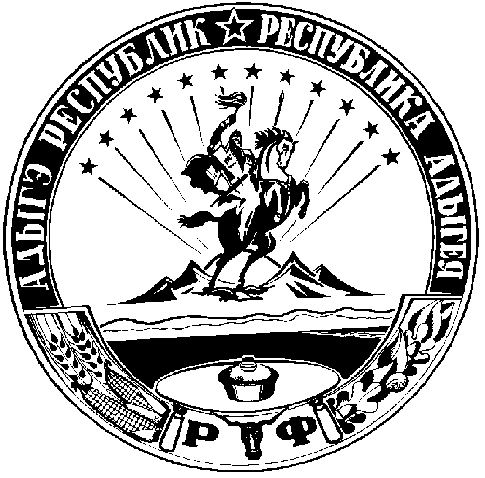 